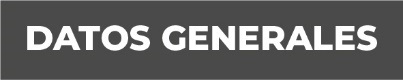 Nombre Alejandro Ortega Cueto.Grado de Escolaridad Maestría en Derecho Constitucional y Juicio de Amparo.Cédula Profesional (Licenciatura) 6320154.Teléfono de Oficina 228-8-18-50-54.Correo Electrónico Formación Académica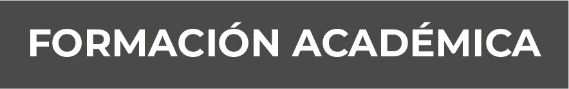 2003-2007Universidad de Xalapa Estudios de Licenciatura en Derecho.2007-2009Maestría en Derecho Constitucional y Juicio de Amparo, Universidad de Xalapa en la Ciudad de Xalapa, Veracruz.2009-2011Maestría en Derecho Penal, Universidad de Xalapa en la ciudad de Xalapa, Veracruz.Trayectoria Profesional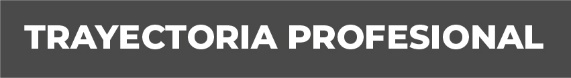 1992-2019Fiscalía General del Estado de Veracruz Conocimiento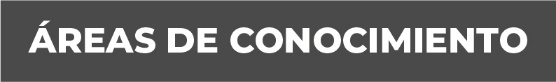 Derecho ConstitucionalDerecho PenalDerecho AdministrativoDerecho Civil